по Квантошахматам для обучающихся углубленного модуля
(начало занятий 18.01.2021 г.)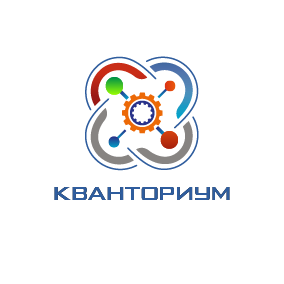 УТВЕРЖДАЮ
Руководитель детского технопарка
«Кванториум» МАУ ДО «ВГ ДДТ»
« _____ » _________________ 2021
____________________________РАСПИСАНИЕ ЗАНЯТИЙ на II полугодие 2020-2021 учебного годаРАСПИСАНИЕ ЗАНЯТИЙ на II полугодие 2020-2021 учебного годаПонедельникВторникСредаЧетвергПятницаСубботаГруппа 1межквантовая09:20-10:05 Каширин Д.Г.Группа 2межквантовая16:00-16:45Каширин Д.Г.Ш-1/1У16:00-17:35Каширин Д.Г.16:00-17:35Каширин Д.Г.16:50-18:25КаширинД.Г.Ш-1(8-10 лет)10:10-11:45 Каширин Д.Г.10:10-11:45 Каширин Д.Г.Ш-1/2У09:20-11:45 Каширин Д.Г.10:10-12:35 Каширин Д.Г.      Ш-1/4В17:40-19:15Каширин Д.Г.16:00-17:35 Каширин Д.Г.Ш-2/4В16:00-17:35 Каширин Д.Г.17:40-19:15Каширин Д.Г.Консультация17:40-18:25 Каширин Д.Г.